wordstudyspelling.com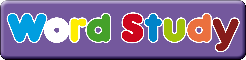 wordstudyspelling.comwordstudyspelling.comwordstudyspelling.comadviceadvicepracticepracticeadviseadviseprophecyprophecydevicedeviceprophesyprophesydevisedeviselicenselicenselicenselicensepractisepractisewordstudyspelling.comwordstudyspelling.comwordstudyspelling.comwordstudyspelling.comfatherfatherherdherdfartherfartherledledfurtherfurtherleadleadguessedguessedmorningmorningguestguestmourningmourningheardheardpassedpassedpastpastwordstudyspelling.comwordstudyspelling.comwordstudyspelling.comwordstudyspelling.comwordstudyspelling.comwordstudyspelling.comprecedeprecedeprecedeproceedproceedproceedprincipleprincipleprincipleprincipalprincipalprincipalprofitprofitprofitprophetprophetprophetstationerystationerystationerystationarystationarystationaryprecedeprecedeprecedeproceedproceedproceedprincipleprincipleprincipleprincipalprincipalprincipalprofitprofitprofitprophetprophetprophetstationerystationerystationerystationarystationarystationarywordstudyspelling.comwordstudyspelling.comwordstudyspelling.comwordstudyspelling.comwordstudyspelling.comwordstudyspelling.comstealstealstealsteelsteelsteelwarywarywarywearywearywearywho’swho’swho’swhosewhosewhoseaisleaisleaisleisleisleislealoudaloudaloudallowedallowedallowedeffecteffecteffectaffectaffectaffectwordstudyspelling.comwordstudyspelling.comwordstudyspelling.comwordstudyspelling.comwordstudyspelling.comwordstudyspelling.comaltaraltaraltaralteralteralterascentascentascentassentassentassentbridalbridalbridalbridlebridlebridlecerealcerealcerealserialserialserialcomplimentcomplimentcomplimentcomplementcomplementcomplement